П О С Т А Н О В Л Е Н И ЕПРАВИТЕЛЬСТВАКАМЧАТСКОГО КРАЯ             г. Петропавловск-КамчатскийПРАВИТЕЛЬСТВО ПОСТАНОВЛЯЕТ:1. Внести в государственную программу Камчатского края «Развитие экономики и внешнеэкономической деятельности Камчатского края», утвержденную постановлением Правительства Камчатского края от 29.11.2013 № 521-П, изменения согласно приложению к настоящему постановлению.2. Настоящее постановление вступает в силу через 10 дней после дня его официального опубликования и распространяется на правоотношения, возникшие с 1 июля 2017 года.Первый вице-губернатор Камчатского края	   И.Л. УнтиловаПриложение к постановлению Правительства Камчатского края от                          №  __________   Изменения в государственную программу Камчатского края «Развитие экономики и внешнеэкономической деятельности Камчатского края», утвержденную постановлением Правительства Камчатского края от 29.11.2013 № 521-П (далее – Программа)В части 1.9 раздела 1 «Приоритеты и цели региональной политики в сфере реализации Программы» Программы:пункт 5 изложить в следующей редакции: «гарантирующим поставщикам, энергосбытовым (энергоснабжающим) организациям, реализующим электрическую энергию (мощность) покупателям на территории Камчатском крае, недополученных доходов в связи с доведением цен (тарифов) на электрическую энергию (мощность) до базовых уровней цен (тарифов) на электрическую энергию (мощность).»;пункты 6, 7 признать утратившими силу.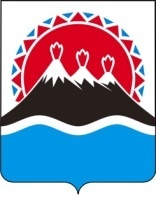 №О внесении изменений в приложение к постановлению Правительства Камчатского края от 29.11.2013 № 521-П «О государственной программе Камчатского края «Развитие экономики и внешнеэкономической деятельности Камчатского края»